Petunjuk Teknis Verifikasi Penyedia oleh Admin SatkerUntuk meneliti kesesuaian data kualifikasi yang telah di unggah oleh penyedia perlu diperhatikan beberapa hal sebagai berikut:Pastikan bahwa penyedia yang datang untuk melakukan aktivasi username dan password telah mendaftar secara online di aplikasi simpel.Periksa kelengkapan dokumen kualifikasi asli yang dibawa oleh penyedia berdasarkan formulir kelengkapan dokumen kualifikasi.Admin satker login ke aplikasi untuk memeriksa profil penyedia yang datang untuk registrasi offline.Pada tab penyedia, silahkan pilih nama penyedia untuk diperiksa.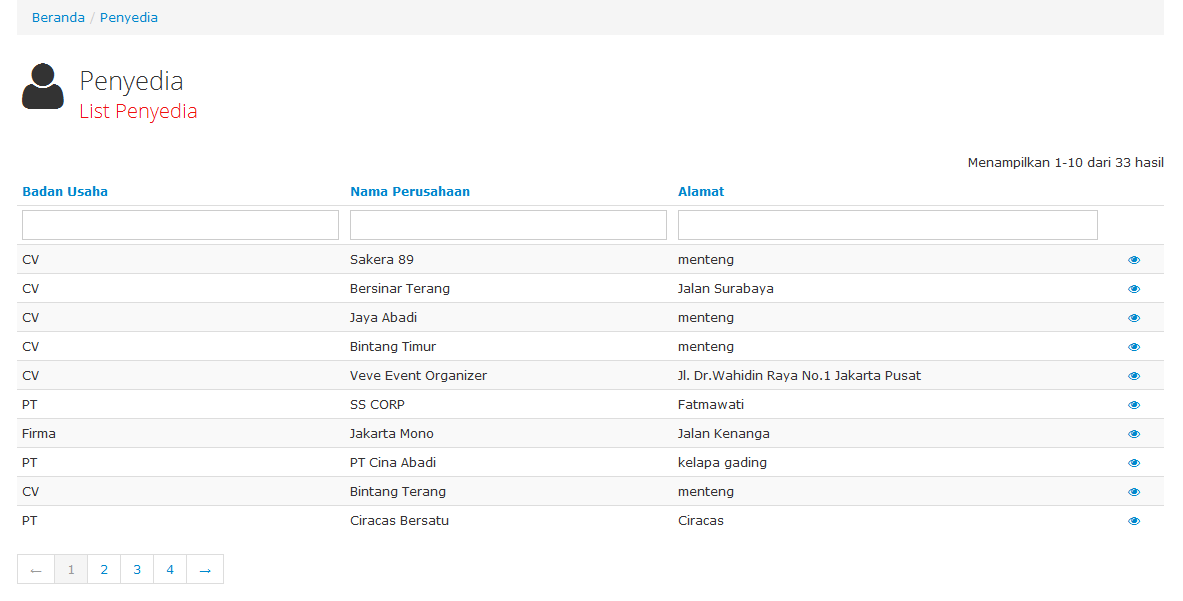 Klik tombol mata untuk melihat detail profil penyedia.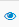 Pastikan semua data kualifikasi yang di unggah berwarna hitam-putih (scan black and white)Klik salah satu syarat pendaftaran (misalnya SIUP) untuk melihat data kualifikasi yang telah diunggah oleh penyedia.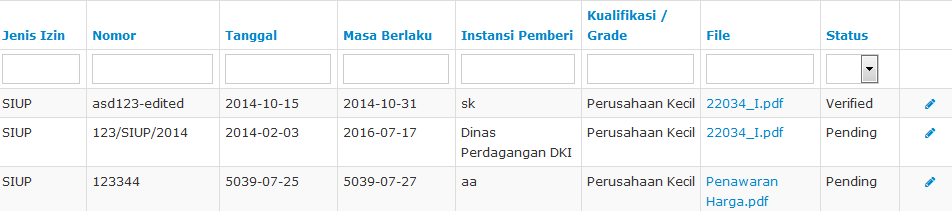 Periksa kesesuaian data antara dokumen kualifikasi yang diunggah dengan yang dibawa oleh penyedia.Klik tombol pensil (update)  untuk merubah status dokumen kualifikasi.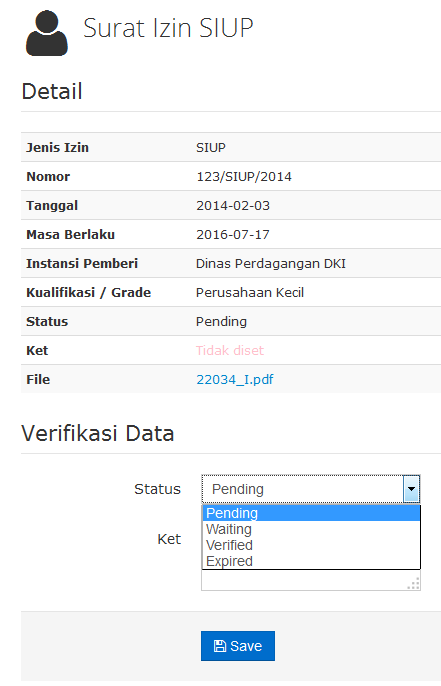 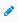 Pilih status verified jika data telah sesuai.Klik simpan.Pastikan semua dokumen kualifikasi telah diteliti kesesuaianya dan tidak ada status pending sebelum mengaktifkan akun penyedia.Menghubungi Admin Agency terdekat untuk meminta diaktifkan penyedia tersebut.Admin Satker diminta mengirimkan persyaratan penyedia kepada admin agency di setiap Wilayah Provinsi seperti :Formulir KeikutsertaanSurat KuasaSurat Penunjukan AdminDan mengirimkan bukti checklist kelengkapan persyaratan pendaftaran.